Please ensure you have the following information ready to provide to your Lakeland Credit Union branch when requesting to send a wire:About the beneficiary: Beneficiary’s full legal name (personal or corporate) Beneficiary’s physical address Beneficiary’s account number Reason for transfer Tax ID and Beneficiary type (when sending to Mexico)Make reasonable effort to obtain: Email Address Date of Birth Employer Name Country of Residence Principle Business Industry or Occupation If beneficiary is a business:Names 3 individuals that have authority on receiving fundRegistration or incorporation number, jurisdiction and country of issuanceAbout the beneficiary bank: Beneficiary’s Financial Institution name,  Financial Institution address and one of the following:Route/Transit number (Canada), orABA/Routing number (USA), Swift Code can also be provided if available, orBIC/Swift Code or Sort Code (8-11 characters) as well as IBAN (United Kingdom, European Union & United Arab Emirates) Clabe (Mexico) Specific countries may have further requirements* in order to send the wire.  About the intermediary bank:The receiving bank will provide this information to your wire recipient/beneficiary where currency being sent is foreign to the receiving country. Full name of Intermediary bank/financial institution Full Address, including City & Country Intermediary Bank Swift Code/BIC Code (8 –11 characters long)About the sender: Sender’s full legal name (personal or corporate) Sender’s physical address  Sender’s occupation (personal), or Nature of business (corporate) Sender identification, may include account number, date of birth, phone number etc.*See next page for requirements of some of the more common destinationsInternational Routing – Additional RequirementsWhen routing wires to the following international destinations, the receiving institution will insist on the following criteria: Adapted from Outgoing International Routing Information (CUPS-IWT)For destinations not listed please contact your branch for further information.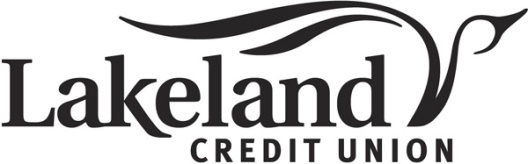 Outgoing Wires ChecklistCountryRelating ToInformation RequiredFieldAdditional **AustraliaAll wires6 digit BSB code Special Instructions China Yuan currency (CNY)12-digit CNAPS NumberSpecial Instructions ChinaAll wirespurpose of payment and beneficiary phone number Special Instructions European UnionAll wires8-11 digit Swift code       andIBAN number Destination BIC Beneficiary Account Number Hong Kong Hong Kong dollars6 digit branch code Special InstructionsIndia Indian RupeesIFSC Code (Indian Financial Services Code) Special InstructionsIndiaAll wiresPurpose of funds Special Instructions **Full bank address including postal codeJapan Japanese Yen currencyPurpose of paymentSpecial Instructions KoreaAll wiresFull bank address       andBeneficiary phone numberSpecial Instructions MexicoAll wires18-digit Clabe Number       andPurpose of paymentAccount Number Special Instructions**Beneficiary Tax ID**Beneficiary TypeNew ZealandAll wires6 digit BSB Code Special Instructions South AfricaAll wires6 digit bank codeSpecial Instructions UkraineAll wirespurpose of funds *must not be related to business or investmentsSpecial Instructions United Arab Emirates UAE Dirhams currency (AED)23-character IBAN Beneficiary Account Number United KingdomAll wires22-character IBAN  Destination BIC United StatesAll wires9-digit ABA number      andSwift code(if provided)Destination BIC Special Instructions 